CAPACITACIÓN EN LA CREACIÓN DE FORMATOS ACCESIBLES PARA EDITORIALES organizado porel Consorcio de Libros Accesibles de la OMPI Ciudad de México, 5 y 6 de diciembre de 2017Sede de la CANIEMPROGRAMA Jueves 7 de diciembre de 201708.30 – 09.00	Acreditación de participantes09.00 – 09.30	Sesión 1	Aspectos Fundamentales del Tratado de Marrakech 	Moderador:	Sr. Rafael Ferraz Vazquez, Jurista Asociado, División de Derecho de Autor, OMPI, Ginebra09.30 – 10.00      Sesión 2	El Programa de Consorcio Accesibles (ABC) de la OMPI  Oradores: 	Sr. Nicholas Hoekstra, ABC  10.00 – 10.30	Pausa10.30 – 12.00     Sesión 3		¿Por qué el EPUB3? La historia de los distintos formatos accesibles Capacitador: 	Sr. Gautier Chomel 12.00 – 13.30	Pausa para el almuerzo 	13.30 – 15.30     Sesión 4		Las bases para la producción de materiales en el formato EPUB3 Capacitador: 		Sr. Gautier Chomel15.30 – 16.00	Pausa16.00 – 17.00     Sesión 5	La mejora de la producción por medio de la inclusión de la accesibilidad Capacitador: 	Sr. Gautier ChomelViernes 8 de diciembre de 201709.00 – 10.15	Sesión 6	La creación por medio del InDesign 	Capacitador: 		Sr. Gautier Chomel10.15 – 10.30	Pausa10.15 – 12.00      Sesión 7	Exportación al formato EPUB3 Capacitador: 		Sr. Gautier Chomel12.00 – 13.30	Pausa para el almuerzo 	13.00 – 15.00     Sesión 8		La creación de archivos para la conversión de formatos Capacitador: 		Sr. Gautier Chomel15.00 – 15.30	Pausa15.30 – 17.00     Sesión 5	Utilizando el programa Sigil para mejorar la accesibilidad del EPUB3 Capacitador: 		Sr. Gautier Chomel[Fin del programa] S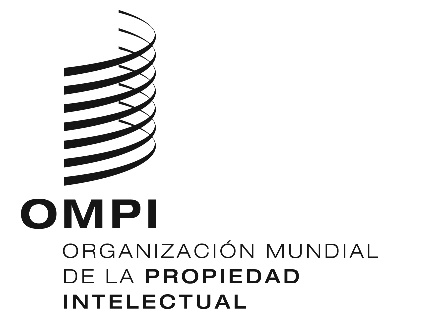 S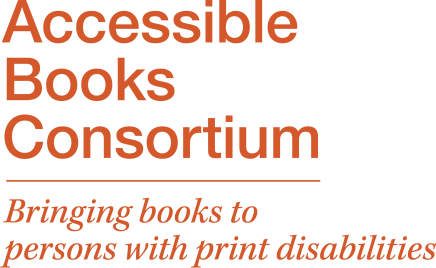 Capacitación  NACIONALCapacitación  NACIONALompi/da/mex/17/2ompi/da/mex/17/2ORIGINAL:  español ORIGINAL:  español fecha:  2 de diciembre de 2017 fecha:  2 de diciembre de 2017 